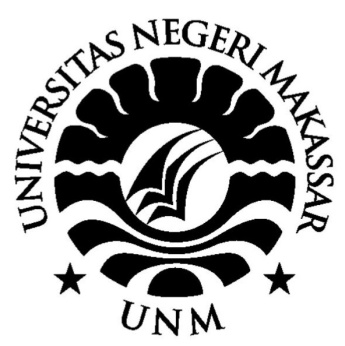 SKRIPSI PENGEMBANGAN APLIKASI PENGENALAN KABUPATEN DAN KOTA DI SULAWESI SELATAN BERBASIS ANDROID MENGGUNAKAN PERANGKAT LUNAK ADOBE FLASH CC MUHAMMAD AKMAL1429040024PROGRAM STUDI PENDIDIKAN TEKNIK INFORMATIKA DAN KOMPUTERJURUSAN PENDIDIKAN TEKNIK ELEKTROFAKULTAS TEKNIKUNIVERSITAS NEGERI MAKASSAR2018ABSTRAKMUHAMMAD AKMAL, 1429040024. 2018. Pengembangan Aplikasi Pengenalan Kabupaten dan Kota di Sulawesi Selatan berbasis Android Menggunakan Perangkat Lunak Adobe Flash CC. Skripsi, Program Studi Pendidikan Teknik Informatika dan Komputer, Jurusan Teknik Elektro, Fakultas Teknik, Universitas Negeri Makassar. Pembimbing: Harifuddin dan Al Imran.Penelitian ini bertujuan untuk mengembangkan Aplikasi Pengenalan Kabupaten dan Kota di Sulawesi Selatan berbasis Android yang memungkinkan pengguna mendapatkan informasi berkaitan dengan  daerah yang berada di Sulawesi Selatan, dimana penggunaannya tanpa jaringan internet (offline). Kualitas Perangkat lunak yang dihasilkan diukur menggunakan standarisasi ISO 9126 dari aspek Functionality, Reliability, Usability, dan Portability. Aplikasi ini dibangun menggunakan Adobe Flash CC. Pengembangan perangkat lunak ini menggunakan model Incremental. Teknik pengumpulan data yang digunakan yaitu angket dan dokumentasi. Berdasarkan hasil pengujian ISO 9126 diperoleh : a) Pengujian Aspek functionality dilakukan dengan menggunakan masing masing dua validator dari dosen ahli media UNM berdasarkan hasil pengujian tersebut diperoleh persentase keberhasilan 100% dan berada di kategori sangat layak; b) Pengujian Aspek Reliability berdasarkan rekapitulasi hasil perhitungan menggunakan white box pengujian ini terbebas dari kesalahan logika ; c) Pengujian Aspek portability pada beberapa jenis smartphone dengan Sistem Operasi Android yang berbeda dapat berjalan dengan baik tanpa kendala; c) PengujiSan Aspek usability menggunakan angket disebar kepada 30 responden dilingkungan Jurusan Pendidikan Teknik Elektro dan Masyarakat Umum, dari hasil pengujian tersebut diperoleh 25 frekuensi dengan presentase 83 % berada pada kategori Sangat Baik dan 5 frekuensi dengan presentase 17% berada pada kategori Baik. Berdasarkan hasil tersebut Aplikasi Pengenalan Kabupaten dan Kota di Sulawesi Selatan berbasis Android mendapatkan pandangan baik digunakan sebagai media informasi daerah Sulawesi Selatan.Kata Kunci:  Adobe Flash CC,  Action Script 3.0 ,  ISO 9126, Kabupaten dan Kota, Android DAFTAR PUSTAKA[1][2][3][4][5][6][7][8][9][1]	M. Rais and M. Riska, “Pembelajaran Interaktif Edu-Game Pengenalan Profesi Berbasis Android Pada Siswa Paud,” J. Psikol. Pendidik. dan Konseling J. Kaji. Psikol. Pendidik. dan Bimbing. Konseling, vol. 4, no. 1, pp. 38–46, 2018.[2]	A. Rahman, M. Usman, and A. S. Ahmar, “The Development of Android and Web-based Logical Thinking Measurement Tools as an Alternative Solution for Research Instruments,” in Journal of Physics: Conference Series, 2018, vol. 1028, no. 1, p. 12168.[3]	H. Jaya, “Attitude Assesment Students Of Vocational School Toward Using Android Based Simulation Laboratory,” 2015.[4]	S. Haryoko and H. Jaya, “MULTIMEDIA ANIMASI BERBASIS ANDROID ‘MABA’ UNTUK MATA PELAJARAN PRODUKTIF DI SMK,” Paedagogia, vol. 19, no. 2, pp. 102–118, 2016.[5]	M. R. Saing and S. G. Zain, “Aplikasi Augmented Reality Pengenalan Transportasi Darat, Laut Dan Udara Berbasis Android,” in Seminar Nasional Lembaga Penelitian UNM, 2017, vol. 2, no. 1.[6]	E. Damayanti, S. R. Yunus, and S. Sudarto, “Pengembangan Media Visual Flash Card pada Materi Interaksi Makhluk Hidup dengan Lingkungannya,” Sainsmat, vol. 5, no. 2, 2016.[7]	A. M. Yusuf, “Pengembangan Media Pembelajaran Berbasis Adobe Flash untuk Mata Kuliah Fisika Modern Materi Radiasi Benda Hitam,” J. Sains dan Pendidik. Fis., vol. 11, no. 1, 2015.[8]	A. Salam, “Pengembangan Media Pembelajaran Interaktif Berbasis Adobe Flash CS4 Professional Pada Materi Pokok Sistem Koloid.” Universitas Negeri Makassar, 2014.[9]	M. Tanrere and S. Side, “Pengembangan Media Chemo-Edutainmentmelalui Software Macromedia Flash MX pada Pembelajaran IPA Kimia SMP,” J. Pendidik. dan Kebud., vol. 18, no. 2, pp. 156–162, 2012.